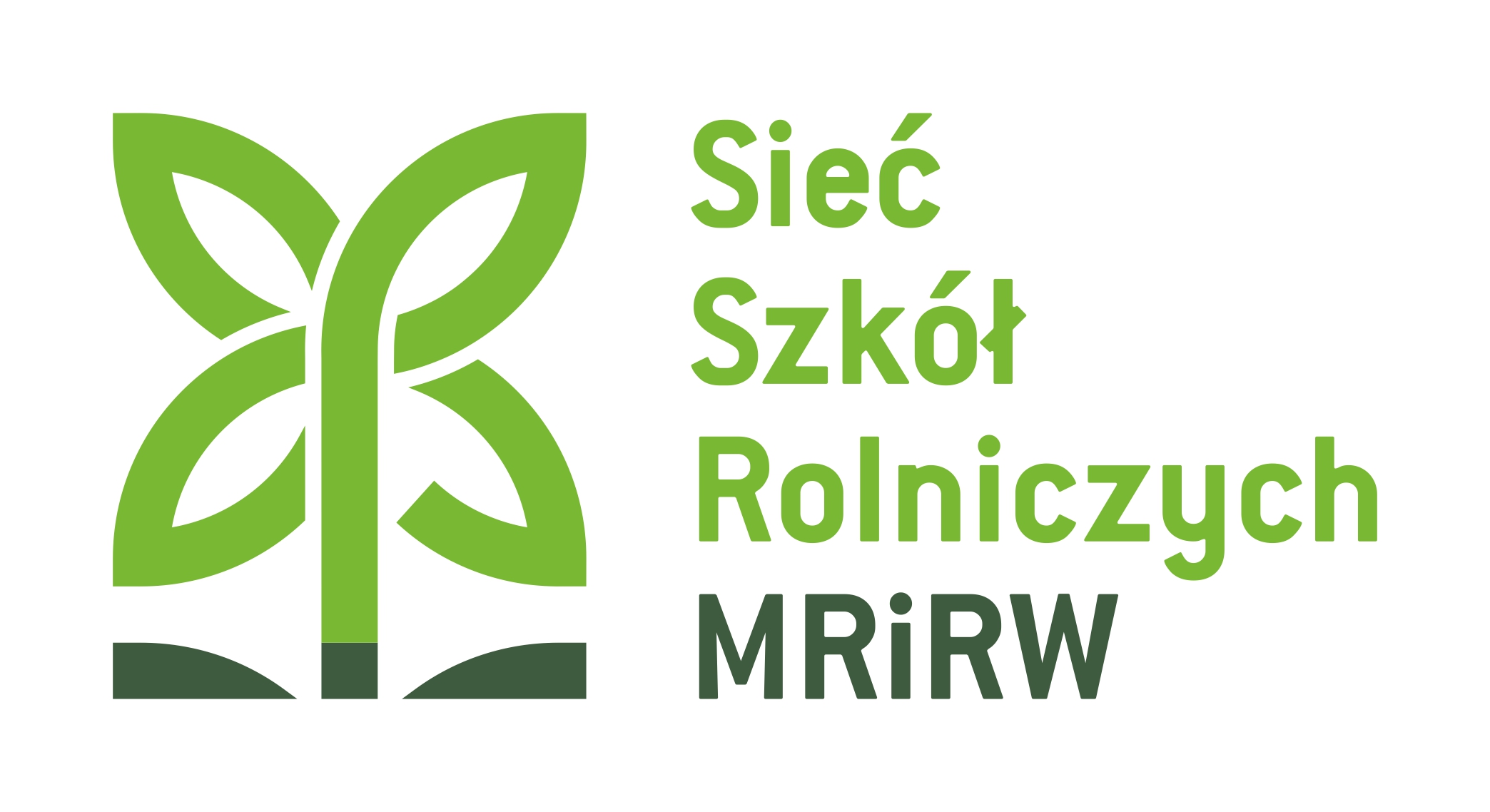 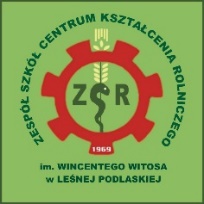 ZESPÓŁ SZKÓŁ 
CENTRUM KSZTAŁCENIA ROLNICZEGO
im. Wincentego Witosa w Leśnej Podlaskiej      21-542 Leśna Podlaska, ul. Bialska 7, tel./fax 83 345 00 24
                  e-mail: lesna@zsckr.edu.pl, www.zsckr.edu.pl   Dyrektor						Zespołu Szkół Centrum KształceniaRolniczego im. Wincentego Witosa 
w Leśnej PodlaskiejWniosek o przyjęcie na kwalifikacyjny kurs zawodowyProszę o przyjęcie mnie w roku szkolnym 20…/20… na kurs kwalifikacyjny z zakresu kwalifikacji: Prowadzenie produkcji rolniczejW przypadku większej liczby kandydatów niż liczba wolnych miejsc na kwalifikacyjny kurs zawodowy, na pierwszym etapie postępowania rekrutacyjnego przyjmuje się kandydatów, którzy ukończyli szkołę ponadpodstawową przed ukończeniem 18. roku życia, a w następnej kolejności kandydatów, którzy nie posiadają żadnych kwalifikacji zawodowych.7. OświadczeniaOświadczam, że wszystkie wyżej podane dane są zgodne z prawdą i stanem faktycznym. Jestem świadomy odpowiedzialności karnej za złożenie fałszywego oświadczenia. Oświadczam, iż zapoznałem się z przepisami ustawy  z  dnia  z 14 grudnia 2016 r. Prawo oświatowe ( Dz. U z 2021 r. poz. 1082 z późn.zm.) obejmującymi zasady rekrutacji do szkół oraz zasadami wprowadzonymi przez dyrektora placówki, do której kierowany jest niniejszy wniosek. Oświadczam, że znam i akceptuję zasady oraz harmonogram rekrutacji obowiązujące w Zespole Szkół Centrum Kształcenia Rolniczego w Leśnej Podlaskiej.Wyrażam zgodę na przetwarzanie danych osobowych moich/mojego dziecka* dla celów związanych z procesem rekrutacji do Zespołu Szkół Centrum Kształcenia Rolniczego w Leśnej Podlaskiej zgodnie z rozporządzeniem Parlamentu Europejskiego i Rady (UE) 2016/679 z 27.04.2016 r. w sprawie ochrony osób fizycznych w związku z przetwarzaniem danych osobowych i w sprawie swobodnego przepływu takich danych oraz uchylenia dyrektywy 95/46/WE (ogólne rozporządzenie o ochronie danych) (Dz. Urz. UE L 119, s. 1) oraz ustawy o ochronie danych osobowych. Dane podaję dobrowolnie oraz mam świadomość przysługującego mi prawa dostępu do moich danych, ich poprawienia, przenoszenia, a także złożenia sprzeciwu, skargi do Urzędu Ochrony Danych Osobowych. Przyjmuję do wiadomości, iż Administratorem danych jest: Zespół Szkół Centrum Kształcenia Rolniczego w Leśnej Podlaskiej. W przypadku przyjęcia do szkoły mnie/mojego dziecka* wyrażam zgodę na:– ich zbieranie, powielanie, utrwalanie, przechowywanie, opracowywanie, zmienianie i udostępnianie do momentu przerwania bądź ukończenia nauki w Zespole w celu realizacji działań związanych z procesem dydaktyczno-wychowawczym;– publikację wizerunku mojego/mojego dziecka* w postaci zdjęć i filmów na stronie internetowej placówki, Facebooku, kronice szkolnej, tablicach ściennych, folderach i innych źródłach (m. in. prasa) w celu informacji o życiu szkoły i jej promocji oraz zapewnienia mojemu dziecku bezpieczeństwa (monitoring w szkole).Dane nie będą udostępniane podmiotom innym niż upoważnione na podstawie przepisów prawa oraz podmiotom z którymi zawarte zostały umowy powierzenia. Oświadczam, że zapoznałem się z powyższymi informacjami.* niepotrzebne skreślić1. Dane osobowe kandydata:1. Dane osobowe kandydata:1. Dane osobowe kandydata:1. Dane osobowe kandydata:1. Dane osobowe kandydata:1. Dane osobowe kandydata:1. Dane osobowe kandydata:1. Dane osobowe kandydata:1. Dane osobowe kandydata:1. Dane osobowe kandydata:1. Dane osobowe kandydata:1. Dane osobowe kandydata:1. Dane osobowe kandydata:1. Dane osobowe kandydata:1. Dane osobowe kandydata:1. Dane osobowe kandydata:1. Dane osobowe kandydata:1. Dane osobowe kandydata:1. Dane osobowe kandydata:1. Dane osobowe kandydata:ImionaImionaNazwiskoNazwiskoData i miejsce        urodzeniaData i miejsce        urodzeniaPESELPESELW przypadku braku numeru PESEL należy podać serię i numer paszportu lub innego dokumentu potwierdzającego tożsamość:W przypadku braku numeru PESEL należy podać serię i numer paszportu lub innego dokumentu potwierdzającego tożsamość:W przypadku braku numeru PESEL należy podać serię i numer paszportu lub innego dokumentu potwierdzającego tożsamość:W przypadku braku numeru PESEL należy podać serię i numer paszportu lub innego dokumentu potwierdzającego tożsamość:W przypadku braku numeru PESEL należy podać serię i numer paszportu lub innego dokumentu potwierdzającego tożsamość:W przypadku braku numeru PESEL należy podać serię i numer paszportu lub innego dokumentu potwierdzającego tożsamość:W przypadku braku numeru PESEL należy podać serię i numer paszportu lub innego dokumentu potwierdzającego tożsamość:W przypadku braku numeru PESEL należy podać serię i numer paszportu lub innego dokumentu potwierdzającego tożsamość:W przypadku braku numeru PESEL należy podać serię i numer paszportu lub innego dokumentu potwierdzającego tożsamość:W przypadku braku numeru PESEL należy podać serię i numer paszportu lub innego dokumentu potwierdzającego tożsamość:W przypadku braku numeru PESEL należy podać serię i numer paszportu lub innego dokumentu potwierdzającego tożsamość:W przypadku braku numeru PESEL należy podać serię i numer paszportu lub innego dokumentu potwierdzającego tożsamość:W przypadku braku numeru PESEL należy podać serię i numer paszportu lub innego dokumentu potwierdzającego tożsamość:W przypadku braku numeru PESEL należy podać serię i numer paszportu lub innego dokumentu potwierdzającego tożsamość:W przypadku braku numeru PESEL należy podać serię i numer paszportu lub innego dokumentu potwierdzającego tożsamość:W przypadku braku numeru PESEL należy podać serię i numer paszportu lub innego dokumentu potwierdzającego tożsamość:W przypadku braku numeru PESEL należy podać serię i numer paszportu lub innego dokumentu potwierdzającego tożsamość:W przypadku braku numeru PESEL należy podać serię i numer paszportu lub innego dokumentu potwierdzającego tożsamość:W przypadku braku numeru PESEL należy podać serię i numer paszportu lub innego dokumentu potwierdzającego tożsamość:W przypadku braku numeru PESEL należy podać serię i numer paszportu lub innego dokumentu potwierdzającego tożsamość:telefontelefone-maile-mailImię ojcaImię ojcaImię matkiImię matki2. Adres zamieszkania2. Adres zamieszkania2. Adres zamieszkania2. Adres zamieszkania2. Adres zamieszkania2. Adres zamieszkania2. Adres zamieszkania2. Adres zamieszkania2. Adres zamieszkania2. Adres zamieszkania2. Adres zamieszkania2. Adres zamieszkania2. Adres zamieszkania2. Adres zamieszkania2. Adres zamieszkania2. Adres zamieszkania2. Adres zamieszkania2. Adres zamieszkania2. Adres zamieszkania2. Adres zamieszkaniamiejscowośćmiejscowośćkod pocztowy/pocztakod pocztowy/pocztaulica i nrulica i nrwojewództwowojewództwopowiatpowiatgminagmina3.W przypadku niepełnoletniego kandydata dane rodziców: 3.W przypadku niepełnoletniego kandydata dane rodziców: 3.W przypadku niepełnoletniego kandydata dane rodziców: 3.W przypadku niepełnoletniego kandydata dane rodziców: 3.W przypadku niepełnoletniego kandydata dane rodziców: 3.W przypadku niepełnoletniego kandydata dane rodziców: 3.W przypadku niepełnoletniego kandydata dane rodziców: 3.W przypadku niepełnoletniego kandydata dane rodziców: 3.W przypadku niepełnoletniego kandydata dane rodziców: 3.W przypadku niepełnoletniego kandydata dane rodziców: 3.W przypadku niepełnoletniego kandydata dane rodziców: 3.W przypadku niepełnoletniego kandydata dane rodziców: 3.W przypadku niepełnoletniego kandydata dane rodziców: 3.W przypadku niepełnoletniego kandydata dane rodziców: 3.W przypadku niepełnoletniego kandydata dane rodziców: 3.W przypadku niepełnoletniego kandydata dane rodziców: 3.W przypadku niepełnoletniego kandydata dane rodziców: 3.W przypadku niepełnoletniego kandydata dane rodziców: 3.W przypadku niepełnoletniego kandydata dane rodziców: 3.W przypadku niepełnoletniego kandydata dane rodziców: adres zamieszkania adres zamieszkania adres zamieszkania telefontelefontelefone-maile-maile-mail4. Posiadam prawo jazdy (proszę zaznaczyć - X)4. Posiadam prawo jazdy (proszę zaznaczyć - X)4. Posiadam prawo jazdy (proszę zaznaczyć - X)4. Posiadam prawo jazdy (proszę zaznaczyć - X)4. Posiadam prawo jazdy (proszę zaznaczyć - X)4. Posiadam prawo jazdy (proszę zaznaczyć - X)4. Posiadam prawo jazdy (proszę zaznaczyć - X)4. Posiadam prawo jazdy (proszę zaznaczyć - X)4. Posiadam prawo jazdy (proszę zaznaczyć - X)4. Posiadam prawo jazdy (proszę zaznaczyć - X)4. Posiadam prawo jazdy (proszę zaznaczyć - X)TAKTAKNIENIEKategoriaNumerNumerNumerNumerWydane przezWydane przezWydane przezWydane przezWydane przezWydane przezWydane przezWydane przezWydane przezWydane przezDataDataDataDataDataKat. TKat. B+EKat. C+E5. Dodatkowe informacje o kandydacie:5. Dodatkowe informacje o kandydacie:Podkreśl właściwą odpowiedźPodkreśl właściwą odpowiedźposiadam kwalifikacje zawodoweposiadam kwalifikacje zawodoweTAKNIEposiadam rodzinę wielodzietnąposiadam rodzinę wielodzietnąTAKNIEposiadam orzeczenie o własnej niepełnosprawnościposiadam orzeczenie o własnej niepełnosprawnościTAKNIEjestem rodzicem dziecka niepełnosprawnego/sprawuję opiekę nad osobą niepełnosprawnąjestem rodzicem dziecka niepełnosprawnego/sprawuję opiekę nad osobą niepełnosprawnąTAKNIEsamotnie wychowuję dzieckosamotnie wychowuję dzieckoTAKNIE6. Do wniosku dołączam:6. Do wniosku dołączam:6. Do wniosku dołączam:6. Do wniosku dołączam:1Za zaświadczenie lekarskie zawierające orzeczenie o braku przeciwwskazań zdrowotnych do podjęcia praktycznej nauki zawoduZa zaświadczenie lekarskie zawierające orzeczenie o braku przeciwwskazań zdrowotnych do podjęcia praktycznej nauki zawoduZa zaświadczenie lekarskie zawierające orzeczenie o braku przeciwwskazań zdrowotnych do podjęcia praktycznej nauki zawodu2Numer profilu kandydata na kierowcę kat. T (w przypadku braku prawa jazdy kat. T, C+E lub B+E)Numer profilu kandydata na kierowcę kat. T (w przypadku braku prawa jazdy kat. T, C+E lub B+E)Numer profilu kandydata na kierowcę kat. T (w przypadku braku prawa jazdy kat. T, C+E lub B+E)Data Podpis kandydataPodpis rodziców/opiekunów prawnych w przypadku niepełnoletniego kandydataData Podpis kandydataPodpis rodziców/opiekunów prawnych  w przypadku niepełnoletniego kandydata